BẢNG LƯƠNG CÔNG CHỨC TỪ 01/7/2024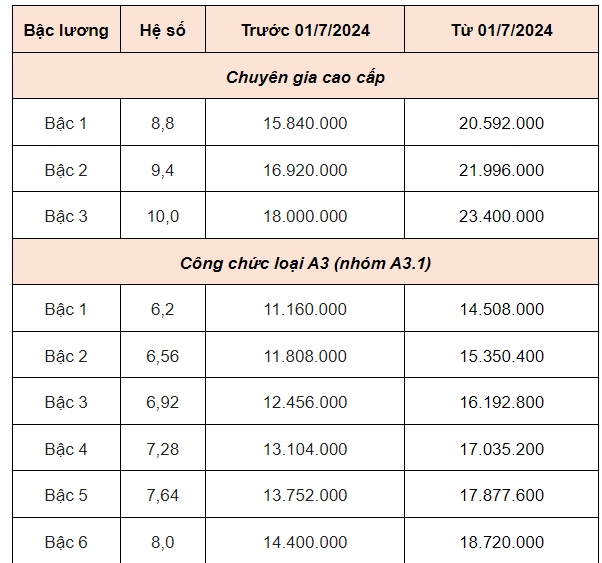 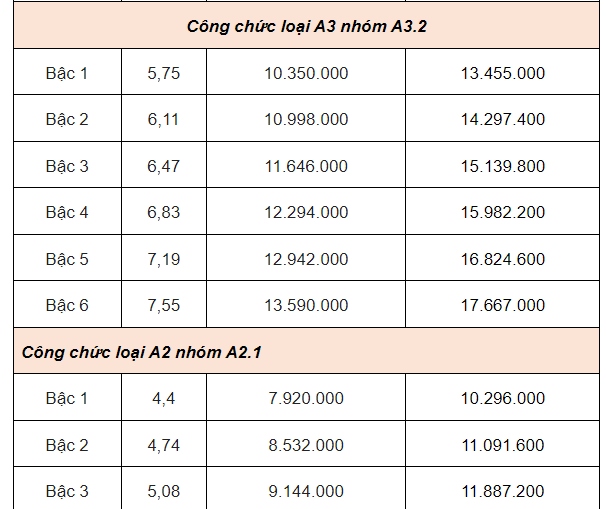 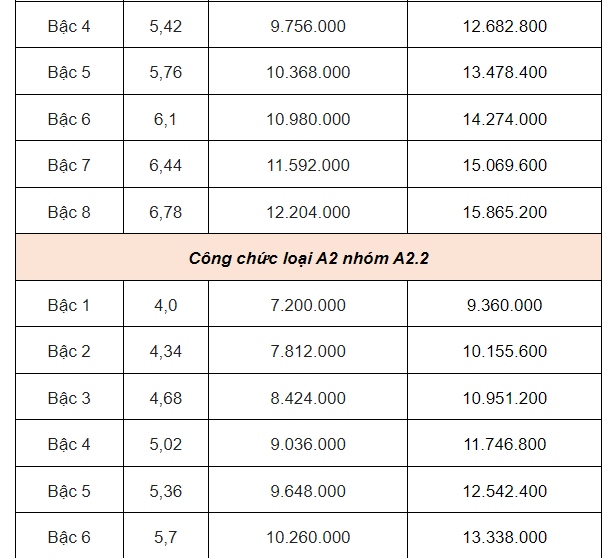 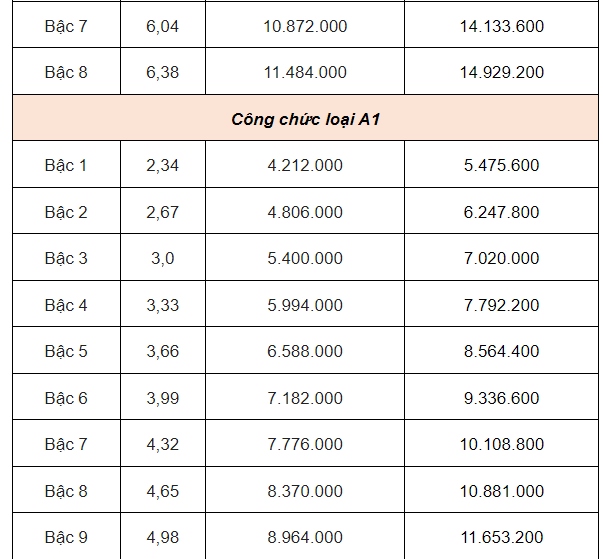 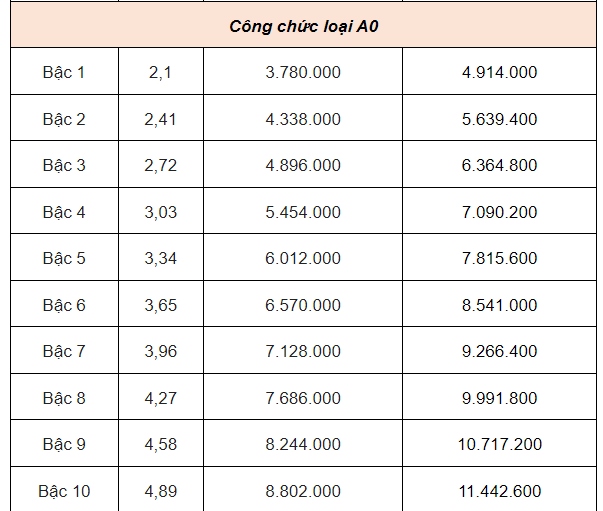 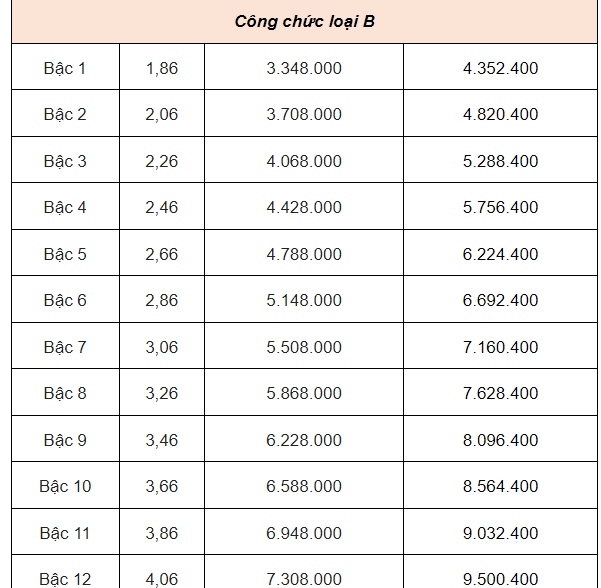 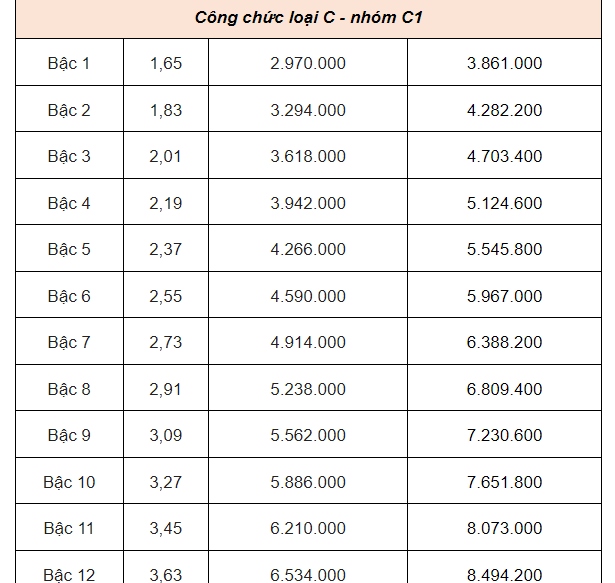 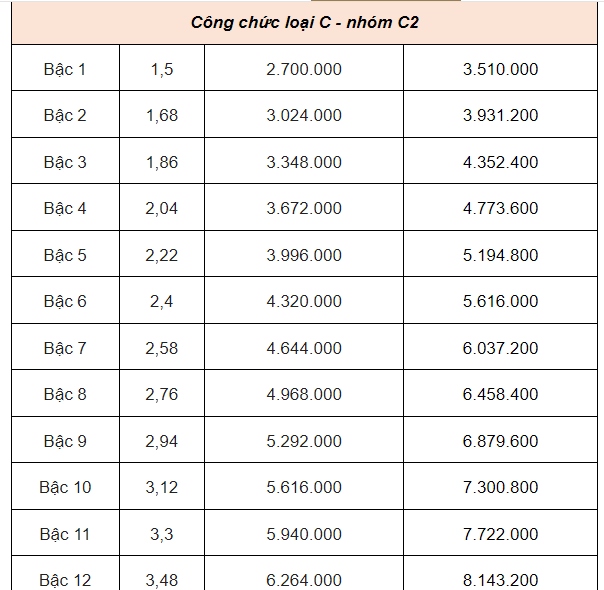 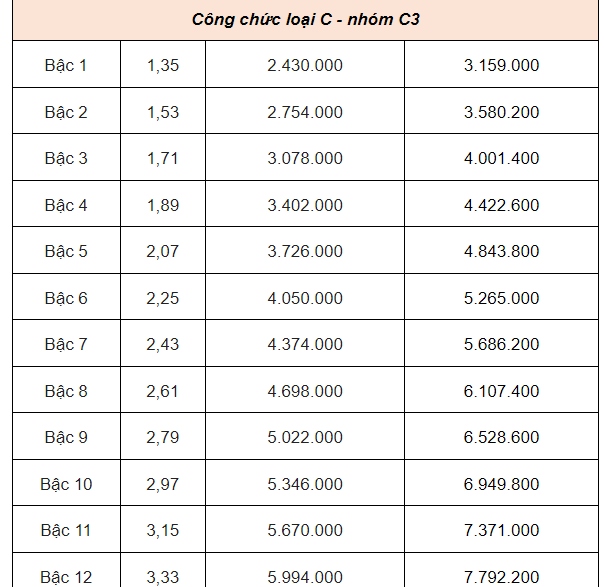 